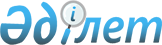 О Мукановой А. К.Постановление Правительства Республики Казахстан от 18 апреля 2022 года № 229
      Правительство Республики Казахстан ПОСТАНОВЛЯЕТ:  
      назначить Муканову Алму Кайратовну вице-министром юстиции Республики Казахстан.     
					© 2012. РГП на ПХВ «Институт законодательства и правовой информации Республики Казахстан» Министерства юстиции Республики Казахстан
				
      Премьер-Министр             Республики Казахстан

А. Смаилов   
